lMADONAS NOVADA PAŠVALDĪBA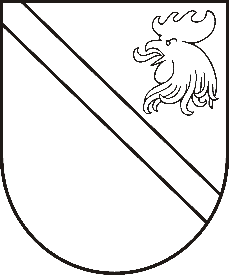 Reģ. Nr. 90000054572Saieta laukums 1, Madona, Madonas novads, LV-4801 t. 64860090, e-pasts: pasts@madona.lv ___________________________________________________________________________MADONAS NOVADA PAŠVALDĪBAS DOMESLĒMUMSMadonā2021.gada 20.aprīlī							            		 Nr.160									    (protokols Nr.9, 20.p.)Par zemes ierīcības projekta apstiprināšanu un nekustamā īpašuma lietošanas mērķa noteikšanu zemes vienībām  nekustamajos īpašumos  “Strauti” un “Blīgznas”, Bērzaunes pagastā, Madonas novadāMadonas novada pašvaldībā saņemts AS “Mērniecības centrs MC” 2021. gada 7. aprīļa iesniegums (reģistrēts Madonas novada pašvaldībā 09.04.2021 ar Nr. MNP/2.1.3.1/21/1057) ar lūgumu apstiprināt zemes ierīkotājas Sanitas Šķēles (zemes ierīkotāja sertifikāts Nr. AA0139 derīgs līdz 12.08.2025) izstrādāto zemes ierīcības projektu nekustamo īpašumu “Strauti”, kadastra numurs 7046 009 0007, zemes vienības ar kadastra apzīmējumu 7046 009 0283 ar kopējo platību 24,42 ha un nekustamā īpašuma “Blīgznas” , kadastra numurs 7046 009 0040 zemes vienības ar kadastra apzīmējumu 7046 009 0040, 4,01 ha platībā, kas atrodas Bērzaunes pagastā, Madonas novadā savstarpējo robežu pārkārtošanai, izpildot Madonas novada pašvaldības izsniegtos nosacījumus.Pamatojoties uz Zemes ierīcības likumu, 2016. gada 2.augusta Ministru kabineta noteikumu Nr.505 “Zemes ierīcības projekta izstrādes noteikumi” 26. un 28.punktu, “Nekustamā īpašuma valsts kadastra likuma” 9.panta pirmās daļas 1.punktu, 2006. gada 20. jūnija Ministru kabineta noteikumu Nr.496 “Nekustamā īpašuma lietošanas mērķu klasifikācijas un nekustamā īpašuma lietošanas mērķu noteikšanas un maiņas kārtība” pirmās daļas 2 punktu, ņemot vērā 20.04.2021. Finanšu un attīstības komitejas atzinumu, atklāti balsojot:  PAR –  17 (Agris Lungevičs, Aleksandrs Šrubs, Andrejs Ceļapīters, Andris Dombrovskis, Andris Sakne, Antra Gotlaufa, Artūrs Čačka, Artūrs Grandāns, Gatis Teilis, Gunārs Ikaunieks, Inese Strode, Ivars Miķelsons, Kaspars Udrass, Rihards Saulītis, Valda Kļaviņa, Valentīns Rakstiņš, Zigfrīds Gora), PRET – NAV, ATTURAS – NAV, Madonas novada pašvaldības dome NOLEMJ:Apstiprināt AS “Mērniecības centrs MC” 2021.gada 9. aprīlī Madonas novada pašvaldībā reģistrēto zemes ierīcības projektu, nekustamā īpašuma “Strauti”, kadastra numurs 7046 009 0007, zemes vienības ar kadastra apzīmējumu 7046 009 0283 un nekustamā īpašuma “Blīgznas” , kadastra numurs 7046 009 0040 zemes vienības ar kadastra apzīmējumu 7046 009 0040, kas atrodas Bērzaunes pagastā, Madonas novadā savstarpējo robežu pārkārtošanai,  Zemes vienību robežas noteikt saskaņā ar zemes ierīcības projekta grafisko daļu (1.pielikums), kas ir šī lēmuma neatņemama sastāvdaļa.Plānotajai (paliekošajai) zemes vienībai ar kadastra apzīmējumu 7046 009 0040 saglabāt nosaukumu “Blīgznas” un noteikt nekustamā īpašuma  lietošanas mērķi – zeme, uz kuras galvenā saimnieciskā darbība ir mežsaimniecība (NĪLM kods 0201), 17,03 ha platībā.Plānotajai (paliekošajai) zemes vienībai ar kadastra apzīmējumu 7046 009 0283  saglabāt nosaukumu “Strauti” un  noteikt nekustamā īpašuma lietošanas mērķi – zeme, uz kuras galvenā saimnieciskā darbība ir mežsaimniecība (NĪLM kods 0201), 11,40  ha platībā.Zemes vienībai ar kadastra apzīmējumu 7046 009 0283 likvidēt adresi “Strauti”, Bērzaunes pagasts, Madonas novads, jo šī zemes vienība nav adresācijas objekts. Saskaņā ar Administratīvā procesa likuma 188.panta pirmo daļu, lēmumu var pārsūdzēt viena mēneša laikā no lēmuma spēkā stāšanās dienas Administratīvajā rajona tiesā.Saskaņā ar Administratīvā procesa likuma 70.panta pirmo daļu, lēmums stājas spēkā ar brīdi, kad tas paziņots adresātam. Domes priekšsēdētājs						    A.Lungevičs Dzelzkalēja 28080417